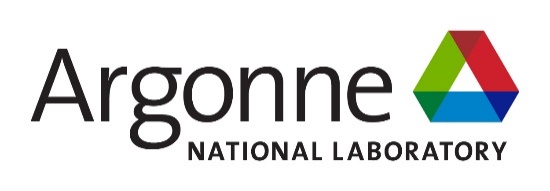 ABSTRACT SUBMITTAL FORM2022 Mo-99 International SymposiumAbstract submitted by: Expected Presenter:    Poster Session Request:           Yes                   No    Please include your abstract below.Abstract Title: Bold, 14 ptA.B. Author and C.D. Author (11 Pt)DepartmentOrganization, Street, Postal Code City – CountryABSTRACTYour abstract must be in English. It should be a short abstract of 150 words describing key elements of your contribution and its conclusions. This paragraph should be typeset in block mode, 11 pt, with margins of 1 in.Please submit your abstract in Microsoft Word formatPlease return this form along with Publication Release form by e-mail to mo99@anl.gov  by August 19, 2022.